 Worth Steel & Machinery, Inc.(708)388-6300   Fax (708)388-6467www.worthsteel.comWe are pleased to quote the following: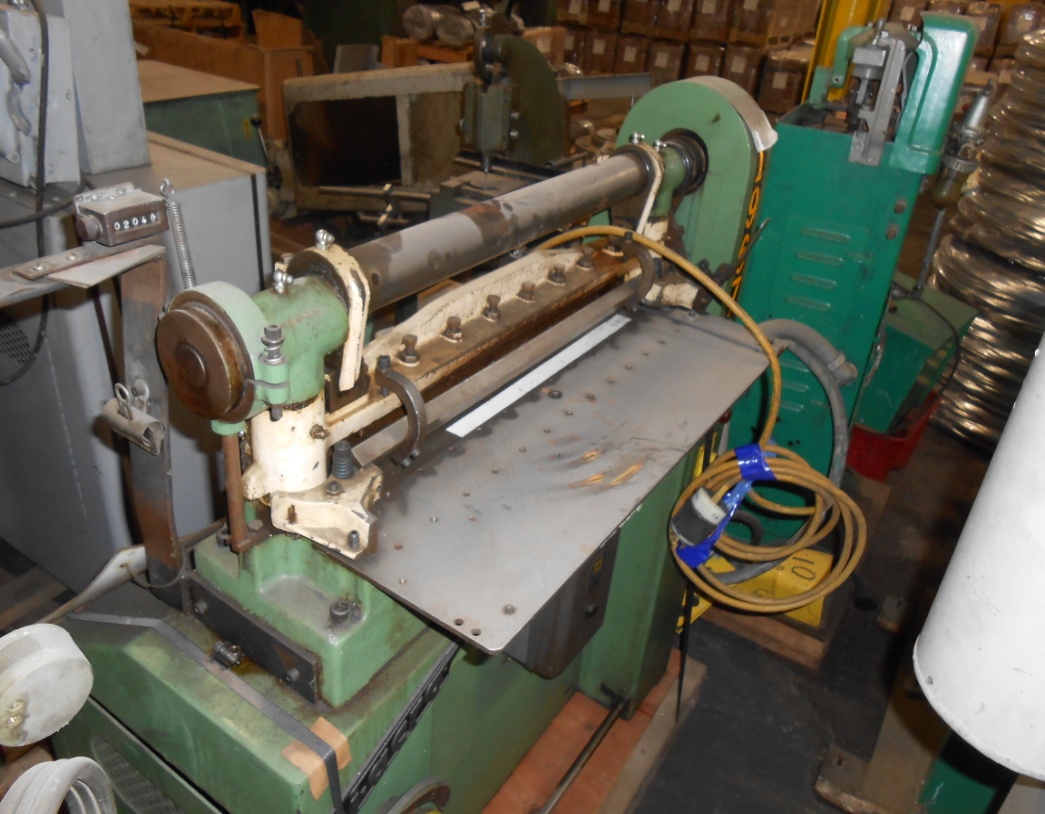 One Used Diacro Power NotcherModel					1PSerial					AA - 1208Capacity				16 gage sheetBack gage				12”Dimensions:(machine)				24” wide x 24” long x 48” highApprox. Weight			335 lbs.Condition				GoodStock Number			725Price					F.O.B. our warehouse, Alsip, IL available with a 30 day    					return privilege			$ 2,500.00 